     IX Forum Młodych Ekologów Białystok 2017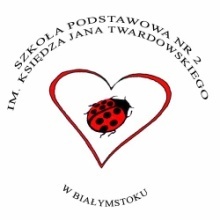    pod honorowym patronatem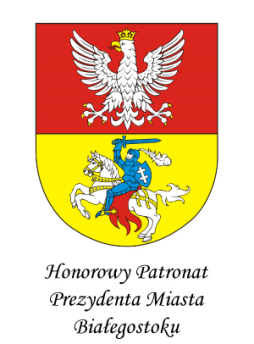 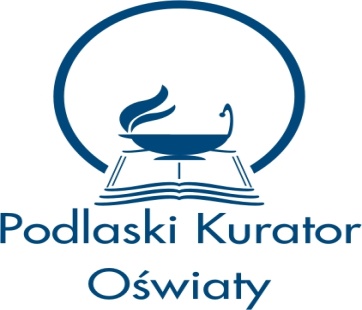 Serdecznie zapraszamy dzieci 6-letnie z  przedszkoli i oddziałów przedszkolnych w szkołach podstawowych oraz uczniów klas I - III szkół podstawowych do udziałuw konkursie plastycznympod hasłem: : „BARWY EKOLOGII..." Cele:
-uwrażliwianie na naturalne piękno wokół nas i jego znaczenie w sztuce oraz ekologii-rozwijanie inwencji twórczej i ekspresji plastycznej-poszerzanie doświadczeń plastycznych.
Regulamin konkursu: 1. Konkurs polega na samodzielnym  wykonaniu pracy plastycznej, która przedstawia      dowolne zagadnienie związane z ekologią. 2. Format pracy: A3 lub A43. Technika pracy:  dowolna, ale płaska; bez naklejania gotowych elementów np.       wyciętych z gazet -  techniki przestrzenne nie będą brane  pod uwagę.4. Uczestnicy: dzieci 6-letnie z przedszkoli i oddziałów przedszkolnych szkół       podstawowych oraz uczniowie  klas I-III szkół podstawowych miasta Białegostoku.5.  Każdy uczestnik może wykonać tylko jedną pracę plastyczną, która powinna być         wykonana samodzielnie i indywidualnie. Prace zbiorowe nie będą zakwalifikowane do     udziału w konkursie.6.  Z każdej placówki mogą wpłynąć maksymalnie trzy prace w każdej kategorii wiekowej  7. Prace nadesłane lub dostarczone na konkurs powinny  być opisane na odwrotnej       stronie pracy, pismem komputerowym (czcionka -14, Arial)      -imię i nazwisko ucznia,      -klasa,      -adres i telefon placówki,      -nazwisko nauczyciela, pod kierunkiem którego powstała praca.Prace należy dostarczać do dnia 5 kwietnia 2017 r.  na adres organizatora:Szkoła Podstawowa nr 2 im. Księdza Jana Twardowskiego w Białymstoku15 – 893 Białystok, ul. Bohaterów Monte Cassino 25, tel. 85 74203048. Prac nie należy rolować ani składać.9. Organizator nie ponosi odpowiedzialności za uszkodzenie lub zaginięcie prac     w czasie przesyłki.10. Prace nie spełniające warunków konkursu nie będą oceniane.11.Organizator zastrzega sobie prawo do bezpłatnego  publikowania nadesłanych        na konkurs prac oraz wykorzystania podstawowych  danych autorów prac       w celu promowania imprezy.12. Nadesłane prace przechodzą na własność organizatora.13. Nadesłanie prac jest równoznaczne z uznaniem regulaminu konkursu oraz         akceptacją publikacji danych osobowych autora w materiałach dotyczących         Forum. Proszę o wypełnienie i przesłanie Załącznika nr 1 wraz z pracą  konkursową. Brak właściwie wypełnionego Załącznika nr 1 eliminuje pracę z udziału w konkursie.Kryteria oceny prac:     1.Prace będą oceniane w kategoriach:-klasy 0-I-klasy II-III2.Przy ocenie prac komisja będzie brała pod uwagę: oryginalność,       pomysłowość, walory plastyczne, samodzielność pracy. 3.Nagrody i wyróżnienia przyznaje Komisja Konkursowa powołana przez       organizatora. O wynikach konkursu  laureaci  zostaną powiadomieni       telefonicznie.Wręczenie nagród laureatom nastąpi podczas uroczystości zakończeniaIX Forum Młodych Ekologów w dniu 27 kwietnia 2017 r. o godz. 13.00w Szkole Podstawowej nr 2 im. Księdza Jana Twardowskiego w Białymstoku.Zachęcamy do wzięcia udziału konkursie.Życzymy wspaniałych pomysłów i powodzenia!                                                                     Koordynator konkursu:  mgr Lidia Sielawa